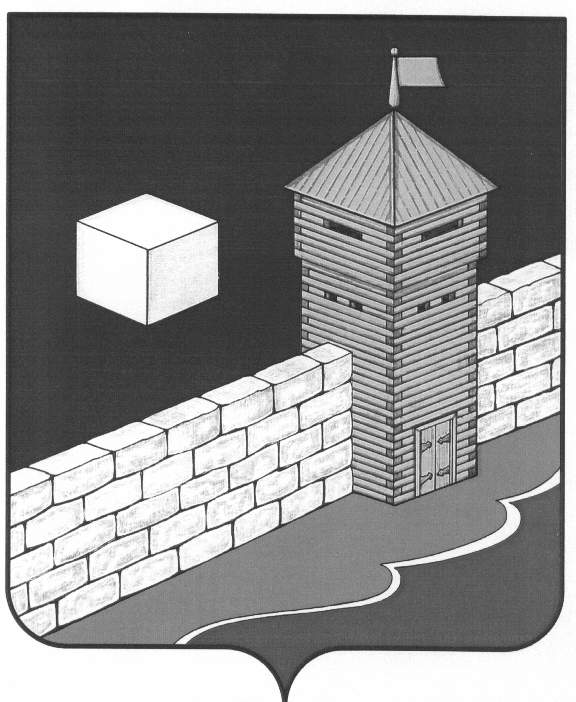 Совет депутатов Еманжелинского сельского поселения       Р Е Ш Е Н И Е 				      четвёртого созыва456574, ул.Лесная, 2-а, с.Еманжелинка20 мая 2015 года    № 48   Об утверждении Прогнозного плана (программы)приватизации муниципального имуществаЕманжелинского сельского поселенияВ соответствии с Федеральным законом от 21 декабря 2001 года № 178 ФЗ «О приватизации государственного и муниципального имущества», Положением «О порядке приватизации муниципального имущества Еманжелинского сельского поселения», утверждённого Решением Совета депутатов Еманжелинского сельского поселения  от 16.02.2011 года №7 СОВЕТ ДЕПУТАТОВ ЕМАНЖЕЛИНСКОГО СЕЛЬСКОГО ПОСЕЛЕНИЯ РЕШАЕТ:Утвердить прогнозный план (программу) приватизации муниципального имущества Еманжелинского сельского поселения на 2015 год (прилагается). Администрации  Еманжелинского сельского поселения подготовить документы для проведения аукциона.Администрации Еманжелинского сельского поселения обнародовать данный прогнозный план (программу) в «Вестнике» Еманжелинского сельского поселения.Настоящее решение вступает в силу со дня официального опубликования.Контроль исполнения данного решения возложить на комиссию по бюджету экономической политике и налогам. Председатель Совета депутатовЕманжелинского сельского поселения       				Т.А.БурковаПриложение 								к Решению Совета депутатов								администрации Еманжелинского								сельского поселения								от 20 мая 2015 года № 48Прогнозный план (программа) приватизации муниципального имуществаЕманжелинского сельского поселения в 2015 году.Основные направления реализации политики в сфере приватизации муниципального имущества Еманжелинского сельского поселения в 2015 году. Прогнозный план (программа) приватизации муниципального имущества Еманжелинского сельского поселения на 2015 год (далее программа) разработан в соответствии с Федеральными законами «Об общих принципах организации местного самоуправления в Российской Федерации», «О приватизации государственного и муниципального имущества» и Положением «О порядке приватизации муниципального имущества Еманжелинского сельского поселения», утверждённого Решением совета депутатов Еманжелинского сельского поселения от 16.02.2011 года №7. Основной целью реализации программы является соблюдение действующего законодательства в плане  достижения строгого соответствия состава муниципальной собственности полномочиям поселения, повышение эффективности управления муниципальной собственностью и обеспечение планомерности процесса приватизации.Программа направлена на решение следующих задач:- оптимизация состава муниципальной собственности;- развитие предпринимательства, малого и среднего бизнеса в поселении;- формирование доходов местного бюджета. Перечень объектов муниципальной собственности Еманжелинского сельского поселения, приватизация которых планируется в 2015 году. В перечень муниципального недвижимого имущества, подлежащего приватизации, включено имущество, находящееся в муниципальной казне Еманжелинского сельского поселения и не востребованное муниципальными учреждениями и предприятиями поселения. Имущество может быть продано по мере поступления предложений.  Глава Еманжелинского сельского поселения							О.Л.Бобырев№№Наименование имущества Место нахождения имущества Способ приватизации Превоначальн. стоимостьОстаточная стоимость% износа1Административно-производственное здание, общей площадью 2118,6 кв.м., многофункциональное. Этажность: 2Челябинская область, Еткульский район, с. Еманжелинка ул.Октябрьская,24аукцион3653824,651524272,66  77,1723Нежилое здание – Гараж для тракторов, общей площадью 334,4 кв.м., транспортное. Этажность – 1Нежилое здание – Проходная, общей площадью 18,4 кв.м., административное. Этажность – 1Челябинская область, Еткульский район, с. Еманжелинка ул.Октяб.,24Челябинская область, Еткульский район, с. Еманжелинка ул.Октябрьская,24Аукционаукцион1214337,6054915,00604375,628008,60  50,23  85,424Нежилое здание – Склад «Таганай», общей площадью 371,9 кв.м., складское. Этажность – 1Челябинская область, Еткульский район, с. Еманжелинка ул.Октябрьская,24аукцион70977,9070977,90  100